          《在线课堂》学习单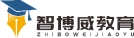 班级：                姓名：                 单元数学二年级下册第2单元课题用2~6乘法口诀求商例2温故知新1.想一想，填一填。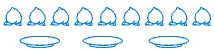 □÷□=□(个)口诀：（              ）自主攀登2. 看图列式。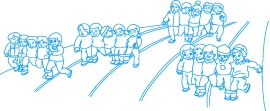 □×□=□□÷□=□□÷□=□稳中有升3.算一算。25÷5=         18÷6= 24÷4=          9÷3= 5÷1=          30÷5=18÷3=         16÷4=说句心里话